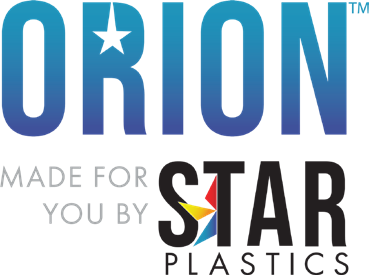 Grade: Orion™ PCQP7056RMolding Grade PCFR w/ Flammability Rating and Elevated RTI’sThe information provided above is based upon typical values, and is intended only as a guide. Star Plastics, LLC assumes no obligation or liability for any advice furnished or for any results obtained with respect to this information. No guarantees or warranties are expressed or implied.Orion™ is a registered trademark of Star Plastics, LLC, its subsidiaries or affiliates.The conditions listed above are only guidelines. You may want to adjust conditions to meet your requirements.Rev0	Technical Data Sheet	Access: 6/5/23PhysicalNominal ValuesASTM TestSpecific Gravity1.27D792Melt Flow (300°C/1.2 kg)15.0 g/10 minD1238MechanicalTensile Modulus500,000 psiD638Tensile Strength @ Yield10,000 psiD638Flexural Modulus500,000 psiD790Flexural Strength @ Yield15,000 psiD790ImpactNotched Izod Impact (73°F, 0.125 in)14.0 ft-lb/inD256ThermalDTUL @ 264 psi – Unannealed (0.125 in)275 °FD648Mold ShrinkageLinear Flow.003 - .005 in/inD955UL RatingV-0 (.620”) ; 5VA (0.125”)UL 94Nominal ValuesNominal ValuesDrying Time and Temperature4.0 hrs at 250°FSuggested Max Moisture0.020%Rear Temperature550 – 600°FMiddle Temperature575 – 625°FFront Temperature600 – 650°FNozzle Temperature600 – 650°FProcessing (Melt) Temperature600 – 650°FMold Temperature50 – 200°FBack Pressure40 – 100 psiScrew Speed25 – 75 RPM